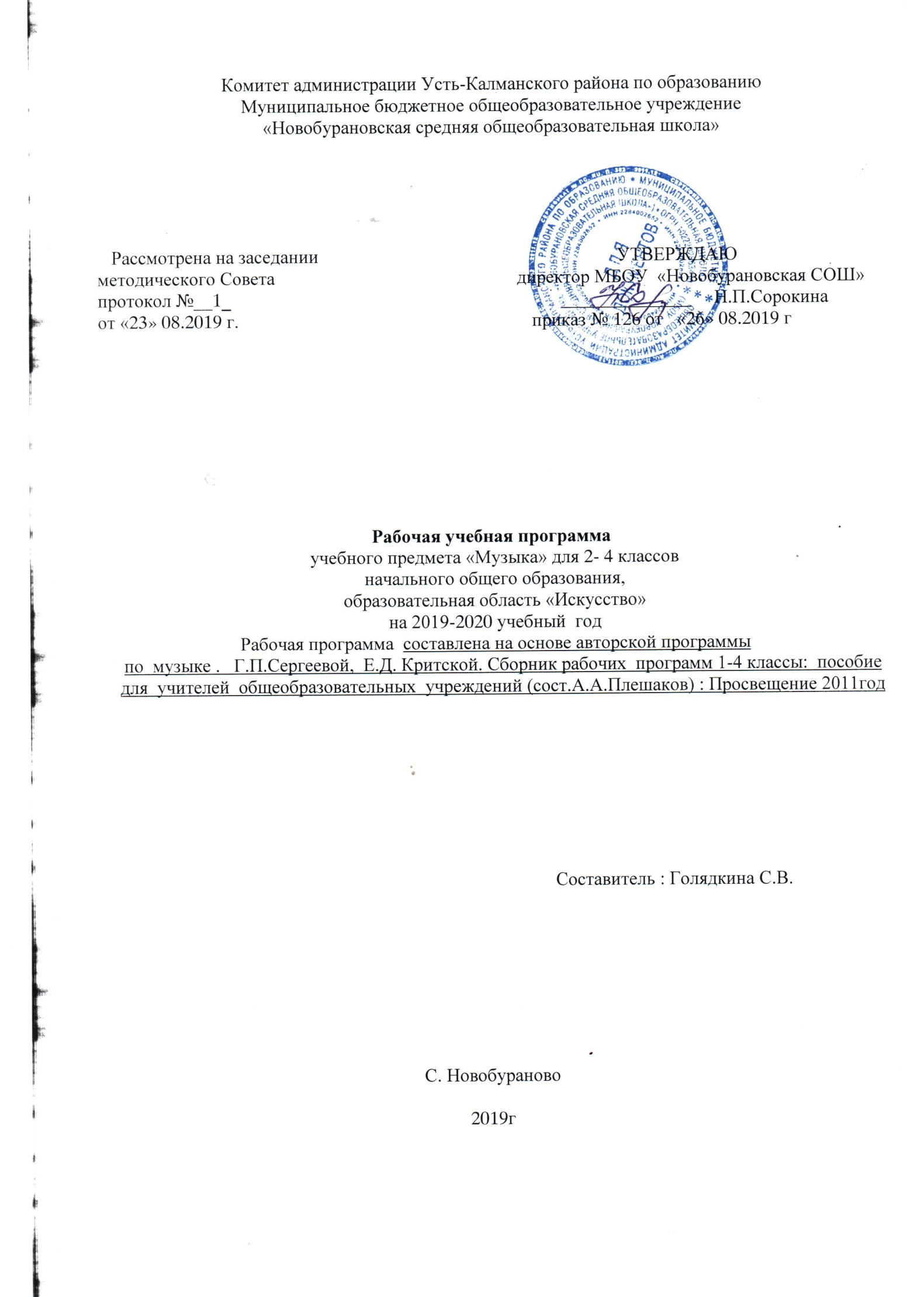 Комитет администрации Усть-Калманского района по образованиюМуниципальное бюджетное общеобразовательное учреждение «Новобурановская средняя общеобразовательная школа»   Рассмотрена на заседании	              УТВЕРЖДАЮметодического Совета                                                    директор МБОУ  «Новобурановская СОШ»    протокол №__1_                                                                       ______________     Н.П.Сорокинаот «23» 08.2019 г.                                                               приказ № 126 от   «26» 08.2019 г                                                             Рабочая учебная программаучебного предмета «Музыка» для 2- 4 классовначального общего образования,образовательная область «Искусство»на 2019-2020 учебный  годРабочая программа  составлена на основе авторской программыпо  музыке .   Г.П.Сергеевой,  Е.Д. Критской. Сборник рабочих  программ 1-4 классы:  пособие  для  учителей  общеобразовательных  учреждений (сост.А.А.Плешаков) : Просвещение 2011год                                                                                                    Составитель : Голядкина С.В.С. Новобураново2019г                                            ПОЯСНИТЕЛЬНАЯ ЗАПИСКАРабочая программа разработана на основе следующих нормативных документов:- Федерального государственного образовательного стандарта начального общего образования;- Основной образовательной программы начального общего образования (приказ от _31.07.2019г  № 117 )-  учебного плана МБОУ «Новобурановская СОШ» на 2019 -2020 учебный год (приказ от _26.08.2019г  №_126_ );- Положения о рабочей программе учебных предметов, курсов (в соответствии с требованиями ФГОС)   МБОУ «Новобурановская СОШ» (в новой редакции) (приказ от 11.05.2016 №73)- Положения о критериях и нормах оценок по учебным предметам в МБОУ «Новобурановская СОШ» (приказ  от 11.05.2016 г №73)- Положения о формах, периодичности и порядке текущего контроля успеваемости и промежуточной аттестации учащихся  МБОУ «Новобурановская СОШ» (приказ от 29.09.2015г №120)- авторской  программы, Д. Б. Кабалевского (авторская программа Сергеевой Г.П., Критской Е.Д., Шмагиной Т.С. М, учебно-методического комплекта по музыке,  Москва «Просвещение» 2011 г. , Места  учебного предмета   «Музыка» На изучение музыки  в начальной школе выделяется 135 ч.  В 1 классе — 33 ч (1 ч в неделю, 33 учебные недели) Во 2—4 классах на уроки музыки отводится по 34 ч (1 ч в неделю, 34 учебные недели в каждом классе). Авторская программа реализуется полностью, без изменений.Формы, методы  и  средства  оценки  образовательных  результатов обучающихся  Текущий контроль, промежуточная и итоговая аттестация обучающихся проводится в  соответствии с действующими в МБОУ «Новобурановская СОШ» Положением о формах, периодичности и порядке текущего контроля успеваемости и промежуточной аттестации обучающихся, Положением о критериях и нормах оценок по учебным предметам в МБОУ  «Новобурановская СОШ».В программе реализуется целостный подход к музыкальной деятельности, включающий: исполнение, слушание и импровизирование музыки. При этом все виды музыкальной  деятельности направлены на осознание языка музыкального искусства и протекают как  творческий процесс, в ходе которого раскрываются индивидуальные возможности ребенка,  проявляется его творческая активность.
          В  занятиях используются разнообразные задания в различных видах музыкальной деятельности. Дети поют попевки и песни, слушают музыку и занимаются импровизацией. Разнообразие форм работы позволяют вовремя переключить внимание детей, снизить их утомление путем умелого поддержания интереса к той или иной деятельности.
          Виды занятий на уроке.
          Пение - хорошо знакомый вид музицирования. Задатками музыкальных способностей  обладает  подавляющее  большинство  детей.  Однако  уровень музыкально - певческих   данных   у   детей   весьма  разнообразен.   Поэтому главная  задача  учителя - развивать  у детей  вокальный (тембровый)   слух и слух звуковысотный одновременно, что осуществляется на разнообразном певческом  материале:  попевок, русских  народных  мелодий,  либо мелодий, близких  им  по  интонационному строю.  Вокально-хоровые  навыки формируются  постепенно.  Певческие  возможности  детей  к  пятому классу значительно  возрастают.  В  пении  развивается  метроритмическое  чувство детей.  Осознание фразы, членение  ее на  отдельные  ритмические мотивы.                 Слушания музыки - накопление музыкальных впечатлений, обогащение восприятия разнохарактерными интонациями, главным образом программной музыки:  песенными,  танцевальными, маршевыми. Ставится задача - познакомить младших школьников с музыкой крупных русских и зарубежных композиторов: М.И. Глинки, П.И. Чайковского, Н.А. Римского-Корсакова, А.П. Бородина, М.П. Мусоргского, С.С. Прокофьева, И.Ф. Стравинского, Г.В. Свиридова,  Р.К. Щедрина, И.С. Бах, В.А. Моцарта, Л. Бетховена, К. Дебюсси. Дети получают от музыки эстетическое удовольствие. В то же время они учатся ее "слышать". Средства музыкальной выразительности наиболее ярко раскрываются именно в процессе слушания музыки. Музыкальный материал дает возможность для сравнения средств музыкальной выразительности в произведениях разных композиторов и стилей музыки.
           Движения под музыку чаще всего сопровождают процесс слушания музыки и помогают лучше чувствовать общий характер произведения, его форму, регистры, темп исполнения, динамические оттенки, тембровые особенности. Они содействуют развитию эмоциональной отзывчивости на музыку, так  как включаясь своими движениями или аккомпанементом в ход восприятия музыки, дети становятся ее исполнителями, что помогает им глубже "войти в образ" музыкального произведения.     Импровизационное творчество детей опирается на восприятие музыки, музыкальный слух, творческую фантазию ребенка и выражается в способности комбинировать, создавать свое на основе имеющегося музыкально-слухового опыта. Музыкальная импровизация используется для творческого развития учащихся, а также для углубления, закрепления и освоения знаний о музыке. В музыкальные занятия включаются все доступные виды импровизирования: движения, ритмические аккомпанементы, ритмические игры, мелодизация стихотворений.
          Программа предусматривает музыкальное развитие в различных формах музыкальной работы на основе их взаимосвязи, что осуществляется тематическим объединением учебного материала и систематическим освоением навыков в разных видах музыкальной деятельности. 
                                     Критерии  оценивания  по  музыке На уроках музыки проверяется и оценивается качество усвоения обучающимися программного материала.
При оценивании успеваемости ориентирами для учителя являются конкретные требования к обучающимся, представленные в программе каждого класса и примерные нормы оценки знаний и умений.
Результаты обучения оцениваются по четырехбалльной системе и дополняются устной характеристикой ответа.
Учебная программа предполагает освоение обучающимися различных видов музыкальной деятельности: хорового пения, слушания музыкальных произведений, импровизацию, коллективное музицирование.   Слушание музыки.
На уроках проверяется и оценивается умение обучающихся слушать музыкальные произведения, давать словесную характеристику их содержанию и средствам музыкальной выразительности, умение сравнивать, обобщать; знание музыкальной литературы.
Учитывается:
-степень раскрытия эмоционального содержания музыкального произведения через средства музыкальной выразительности;
-самостоятельность в разборе музыкального произведения;
-умение обучающегося сравнивать произведения и делать самостоятельные обобщения на основе полученных знаний.
  Нормы оценок.
Оценка «пять»:
дан правильный и полный ответ, включающий характеристику содержания музыкального произведения, средств музыкальной выразительности, ответ самостоятельный.
Оценка «четыре»:
ответ правильный, но неполный: дана характеристика содержания музыкального произведения, средств музыкальной выразительности с наводящими(1-2) вопросами учителя.
Оценка «три»:
ответ правильный, но неполный, средства музыкальной выразительности раскрыты недостаточно, допустимы несколько наводящих вопросов учителя.
Оценка «два»:
ответ обнаруживает незнание и непонимание учебного материала.
                                     Хоровое пение.
Для оценивания качества выполнения учениками певческих заданий необходимо предварительно провести индивидуальное прослушивание каждого ребёнка, чтобы иметь данные о диапазоне его певческого голоса.
Учёт полученных данных, с одной стороны, позволит дать более объективную оценку качества выполнения учеником певческого задания, с другой стороны-учесть при выборе задания индивидуальные особенности его музыкального развития и, таким образом, создать наиболее благоприятные условия опроса. Так, например, предлагая ученику исполнить песню, нужно знать рабочий диапазон его голоса и, если он не соответствует диапазону песни, предложить ученику исполнить его в другой, более удобной для него тональности или исполнить только фрагмент песни: куплет, припев, фразу. Нормы оценок.
Оценка «пять»:
-знание мелодической линии и текста песни;
-чистое интонирование и ритмически точное исполнение;
-выразительное исполнение.
Оценка «четыре»:
-знание мелодической линии и текста песни;
-в основном чистое интонирование, ритмически правильное;
-пение недостаточно выразительное.
Оценка «три»:
-допускаются отдельные неточности в исполнении мелодии и текста песни;
-неуверенное и не вполне точное, иногда фальшивое исполнение, есть ритмические неточности;
-пение невыразительное.
Оценка  «два»:
-исполнение неуверенное, фальшивое.
Существует достаточно большой перечень форм работы, который может быть выполнен обучающимися и соответствующим образом оценен учителем.
1.Работа по карточкам (знание музыкального словаря).
2.Кроссворды.
3.Рефераты и творческие работы по специально заданным темам или по выбору обучающегося.
4.Блиц-ответы(письменно)по вопросам учителя на повторение и закрепление темы.
5.«Угадай мелодию»(фрагментарный калейдоскоп из произведений, звучавших на уроках или достаточно популярных).
6.Применение широкого спектра творческих способностей ребёнка в передаче музыкальных образов через прослушанную музыку или исполняемую самим ребёнком(рисунки, поделки и т.д.)
7.Ведение тетради по музыке           Личностными результатами изучения курса «Музыка» во 2 классе являются формирование следующих умений:- наличие широкой мотивационной основы учебной деятельности, включающей социальные,  учебно-познавательные и внешние мотивы;- ориентация на понимание причин успеха в учебной деятельности;- наличие учебно-познавательного интереса к новому учебному материалу и способам решения новой частной задачи;- выражение чувства прекрасного и эстетических чувств на основе знакомства с произведениями мировой и отечественной музыкальной культуры;- наличие эмоционально-ценностного отношения к искусству;- развитие этических чувств;- реализация творческого потенциала в процессе коллективного ( индивидуального)  музицирования;- позитивная самооценка музыкально-творческих способностей.Регулятивные УУД:- умение строить речевые высказывания о музыке (музыкальных произведениях) в устной  и письменной форме;- осуществление элементов синтеза как составление целого из частей.Познавательные УУД:- осуществление поиска необходимой информации для выполнения учебных заданий с использованием учебника для 2 класса;- умение проводить простые аналогии и сравнения между музыкальными произведениями, а также произведениями музыки, литературы и изобразительного искусства по заданным в учебнике критериям;- осуществление простых обобщений между отдельными произведениями искусства на основе выявления сущностной связи.Коммуникативные УУД:- наличие стремления находить продуктивное сотрудничество со сверстниками при решении музыкально-творческих задач;- участие в музыкальной жизни класса (школы, города).Предметными результатами изучения курса «Музыка» во 2 классе являются формирование следующих умений. Обучающийся научится:определять характер и настроение музыки с учетом терминов и образных  определений, представленных в учебнике для 2 класса;понимать главные отличительные особенности музыкально - театральных жанров - оперы и балета;узнавать по изображениям и различать на слух тембры музыкальных инструментов, пройденных в 1 классе. А также органа и клавесина;узнавать изученные музыкальные сочинения, называть их авторов;продемонстрировать знания о различных видах музыки, певческих голосах, музыкальных инструментах, составах оркестров;продемонстрировать личностно-окрашенное эмоционально-образное восприятие музыки, увлеченность музыкальными занятиями и музыкально-творческой деятельностью; высказывать собственное мнение в отношении музыкальных явлений, выдвигать идеи и отстаивать собственную точку зрения;Обучающийся получит возможность научиться:показать определенный уровень развития образного и ассоциативного мышления и воображения, музыкальной памяти и слуха, певческого голоса;эмоционально откликаться на музыкальное произведение и выразить свое впечатление в пении или пластике;продемонстрировать понимание интонационно-образной природы музыкального искусства, взаимосвязи выразительности и изобразительности в музыке, многозначности музыкальной речи в ситуации сравнения произведений разных видов искусств.Требования к уровню подготовки учащихся по итогам 2 классаобучающиеся должны знать:      - музыкальные термины (минор, мажор, хор, мелодия, марш, танец, песня, колядка);- музыкальные инструменты (изученные в первом классе, а также орган и клавесин);- композиторов (С.Прокофьева, П.Чайковского, М.Глинка).уметь:    - определять характер и настроение музыки;- передавать в пении характер песни;- слышать паузы, ясно и четко произносить слова при исполнении.Участвовать в музыкальных играх и импровизациях.Личностными результатами изучения курса «Музыка» в 3-м классе является формирование следующих умений: - наличие широкой мотивационной основы учебной деятельности, включающей социальные, учебно-познавательные и внешние мотивы;- ориентация на понимание причин успеха в учебной деятельности;- наличие учебно-познавательного интереса к новому учебному материалу и способам решения новой частной задачи;- наличие основы гражданской идентичности личности в форме осознания «я» как гражданина России, чувства сопричастности и гордости за свою Родину, народ и историю, осознание ответственности человека за общее благополучие;- наличие основы ориентации в нравственном содержании и смысле поступков как собственных. Так и окружающих людей;- наличие эмпатии как понимания чувств  других людей и сопереживания им;- выражение чувства прекрасного и эстетических чувств на основе знакомства  с произведениями мировой и отечественной музыкальной культуры;- позитивная самооценка своих музыкально - творческих способностей.Регулятивные УУД:- умение строить речевые высказывания в устной и письменной форме (в соответствии с требованиями учебника для 3-го класса)- умение ориентироваться на разнообразие способов решения смысловых и художественно-творческих задач;- умение использовать знаково-символические средства, представленные в нотных примерах учебника.Познавательные УУД:- осуществление поиска необходимой информации для выполнения учебных заданий с использованием учебника для 3-го класса;- умение проводить простые аналогии и сравнения между музыкальными произведениями, а также произведениями музыки, литературы и изобразительного искусства по заданным в учебнике критериям;-осуществление простых обобщений  между отдельными произведениями искусства на основе выявления сущностной связи;- осуществление элементов синтеза как составление целого.Коммуникативные УУД:- наличие стремления находить продуктивное сотрудничество со сверстниками при решении музыкально - творческих задач;- участие в музыкальной жизни класса (школы, города).Предметными результатами изучения курса «Музыка» в 3-м  классе являются формирование следующих умений.Обучающийся научится:демонстрировать знания о различных видах музыки, певческих голосах, музыкальных инструментах, составах оркестров;проявлять  личностно-окрашенное эмоционально-образное восприятие музыки, увлеченность музыкальными занятиями и музыкально-творческой деятельностьювыражать  понимание интонационно-образной природы музыкального искусства, взаимосвязи выразительности и изобразительности в музыке, многозначности музыкальной речи в ситуации сравнения произведений разных видов искусств;эмоционально откликаться на музыкальное произведение и выразить свое впечатление в пении, игре или пластике;показать определенный уровень развития образного и ассоциативного мышления и воображения, музыкальной памяти и слуха, певческого голоса;знать имена выдающихся зарубежных и отечественных композиторов( П.Чайковский, В.Моцарт, А.Бородин, Н.Римский- Корсаков, М.Глинка);уметь соотносить простые образы народной и профессиональной музыки.Обучающийся получит возможность научиться: знание музыкальных инструментов, входящих в группы струнных смычковых и деревянных инструментов;определять, оценивать, соотносить содержание, образную сферу и музыкальный язык народного и профессионального музыкального творчества разных стран мира.Требования к уровню подготовки учащихся по итогам 3 класса:обучающиеся должны знать:- музыкальные термины (мелодия, кант, опера, сюита, балет); - фамилии выдающихся русских и зарубежных композиторов;- узнавать их по фотографиям (П.Чайковский, М.Глинка, Г.Свиридов, М.Мусоргский, А.Бородин); - музыкальные инструменты, входящие в группу струнных смычковых. уметь: - определять  характер и  основные интонации  музыки – вопрос, радость, жалость;- узнавать музыкальные произведения, изученные в 3 классе (не менее трех);- во время пения передавать характер песни, делать кульминации, правильно распределять дыхание во фразе.          Участвовать в музыкальных импровизациях и концертах.   ПЛАНИРУЕМЫЕ РЕЗУЛЬТАТЫЛичностными результатами изучения курса «Музыка» в 4 классе являются формирование следующих умений:- наличие широкой мотивационной основы учебной деятельности, включающей социальные,  учебно-познавательные и внешние мотивы;- ориентация на понимание причин успеха в учебной деятельности;- наличие учебно-познавательного интереса к новому учебному материалу и способам решения новой частной задачи;- выражение чувства прекрасного и эстетических чувств на основе знакомства с произведениями мировой и отечественной музыкальной культуры;- наличие эмоционально-ценностного отношения к искусству;- развитие этических чувств;- реализация творческого потенциала в процессе коллективного ( индивидуального)  музицирования;- позитивная самооценка музыкально-творческих способностей.Регулятивные УУД:- умение строить речевые высказывания о музыке (музыкальных произведениях) в устной  и письменной форме;- осуществление элементов синтеза как составление целого из частей.Познавательные УУД:- осуществление поиска необходимой информации для выполнения учебных заданий с использованием учебника для 4 класса;- умение проводить простые аналогии и сравнения между музыкальными произведениями, а также произведениями музыки, литературы и изобразительного искусства по заданным в учебнике критериям;- осуществление простых обобщений между отдельными произведениями искусства на основе выявления сущностной связи.Коммуникативные УУД:- наличие стремления находить продуктивное сотрудничество со сверстниками при решении музыкально-творческих задач;- участие в музыкальной жизни класса (школы, города).Предметными результатами изучения курса «Музыка» в 4 классе являются формирование следующих умений. Обучающийся научится:определять характер и настроение музыки с учетом терминов и образных  определений, представленных в учебнике для 4 класса;понимать главные отличительные особенности музыкально - театральных жанров - оперы и балета;узнавать по изображениям и различать на слух тембры музыкальных инструментов, пройденных в 1 классе. А также органа и клавесина;узнавать изученные музыкальные сочинения, называть их авторов;продемонстрировать знания о различных видах музыки, певческих голосах, музыкальных инструментах, составах оркестров;продемонстрировать личностно-окрашенное эмоционально-образное восприятие музыки, увлеченность музыкальными занятиями и музыкально-творческой деятельностью; высказывать собственное мнение в отношении музыкальных явлений, выдвигать идеи и отстаивать собственную точку зрения;Обучающийся получит возможность научиться:показать определенный уровень развития образного и ассоциативного мышления и воображения, музыкальной памяти и слуха, певческого голоса;эмоционально откликаться на музыкальное произведение и выразить свое впечатление в пении или пластике;продемонстрировать понимание интонационно-образной природы музыкального искусства, взаимосвязи выразительности и изобразительности в музыке, многозначности музыкальной речи в ситуации сравнения произведений разных видов искусств.Требования к уровню подготовки учащихся по итогам 4 классаобучающиеся должны знать:      - музыкальные термины (минор, мажор, хор, мелодия, марш, танец, песня, колядка);- музыкальные инструменты (изученные в первом классе, а также орган и клавесин);- композиторов (С.Прокофьева, П.Чайковского, М.Глинка).уметь:    - определять характер и настроение музыки;- передавать в пении характер песни;- слышать паузы, ясно и четко произносить слова при исполнении.Участвовать в музыкальных играх и импровизациях.                                                      Содержание курса «Музыка»2 классО России петь  – что стремиться в храм (7 ч)Образ родной природы в музыке русских композиторов. Колокольные звоны. Героические образы в музыке (2 ч). Духовная музыка. Песни о России. Музыкальные воспоминая.День полный событий  (8 часов).Музыка утра. Эти разные марши. Мир сказки. Танцы. Детские образы в музыке. Картины вечера. Колыбельная для малышей. Старинная музыка.Гори, гори ясно, чтобы не погасло (8 ч)Русские народные инструменты. Плясовые народные песни. Из сокровищницы  русского фольклора. Водим хороводы. Музыка слова. Музыка в народном стиле. Зиму провожаем – Весну встречаем. Музыкальные воспоминания.В детском музыкальном театре (2 ч)Детская опера М.Коваль «Волк и семеро козлят»В концертном зале (6 ч)Звучит нестареющий В.Моцарт. Детские образы С.Прокофьева.Волшебный цветик – семицветик.Детская фортепианная музыка. Музыкальные картины. Старинная музыка.Музыка оперы и балета (2 ч)Обобщающий урок. Афиша (1ч)     Во 2 классе продолжается знакомство с творчеством М.И. Глинки, П.И. Чайковского, Н.А. Римского-Корсакова, Г.В. Свиридова, С.С. Прокофьева, Д.Д. Шостаковича, Л. Бетховена и с произведениями новых для учащихся композиторов: А.П. Бородина, Э. Грига, Ф. Шуберта. Разучиваются песни: И. Дунаевского, В. Шаинского, Р. Паулса, А. Филиппенко, Ю. Чичкова, Е. Крылатова, Г. Струве, Г. Гладкова, А. Спадавеккиа и др.
          Дети учатся воспринимать и исполнять музыку, импровизировать в характере музыкальных образов выразительные движения, участвовать в ритмических играх, в игре "Я - композитор", инсценировать песни и сказки разных народов, мелодизировать тексты стихотворений, в том числе частушек.                                                                3 класс     Россия – Родина моя  5 чМелодия – душа музыки. Величальные песни. Солдатские песни. Героические образы в музыке (2 часа). День полный событий  7 чКартины природы.  Портрет в музыке. В детской. Музыкальные картины вечернего покоя.  Духовная музыка.  Тихая моя, нежная моя. Чтоб музыкантом быть, так надобно умение.Гори, гори ясно, чтобы не погасло  5 чМузыкальные предания. Народные песни в операх русских композиторов. Звучащие картины. Проводы зимы. Встреча Весны.В концертном зале 10 чПоет рояль. Музыкальный инструмент – клавесин.  Музыкальный инструмент – скрипка. Скрипичная музыка в творчестве Н.Паганини. Музыкальный инструмент – флейта.  Мир Бетховена (2 ч). Сказочный мир П.Чайковского. Симфоническая музыка. Э.Григ сюита «Пер Гюнт».В музыкальном театре   3 чМ.Глинка опера «Руслан и Людмила» (2 ч). А.Рыбников «Волк и семеро козлят на новый лад». Музыкальные воспоминания  4 чТембры музыкальных инструментов. Симфоническая музыка. Вокальные жанры, народные песни. Фортепианная музыка.           В 3 классе программа предусматривает знакомство учащихся с произведениями более крупной формы известных им композиторов. Они слушают музыку из оперы и балета, например, "Сказка о царе Салтане" Н.А. Римского-Корсакова, "Щелкунчик" П.И. Чайковского, кантату С.С. Прокофьева "Александр Невский", отдельные номера из оперы М.И. Глинки "Иван Сусанин" ("Жизнь за царя").
Новые композиторы представлены именами В.А. Моцарта, А.К. Лядова, М.П. Мусоргского, А.И. Хачатуряна, И.С. Баха.
Расширяется   песенный  репертуар.  Разучиваются песни:  Г. Гладкова, Е. Птичкина, В. Шаинского, Е. Крылатова, Р. Паулса, Ю. Чичкова, И.С. Баха, Э. Грига, В.А. Моцарта и др.   Дети  поют  отдельные фрагменты  из оперы  и балета,    "Колыбельную Гвидона"  из оперы  Н.А. Римского-Корсакова "Сказка о царе Салтане",  хоры  "Проводы масленицы"  из оперы    Н.А. Римского-Корсакова  "Снегурочка"  и  "Вставайте, люди русские" из кантаты   С.С. Прокофьева   "Александр Невский".
          Дети учатся воспринимать и исполнять музыку, импровизировать по русским народным сказкам,  мелодизировать стихотворные тексты.                                                        Содержание курса «Музыка»4 класс (34 ч.)Россия – Родина моя. (3 ч.)О России петь – что стремиться в храм. (4 ч.)День, полный событий. (6 ч.)Гори, гори ясно, чтобы не погасло.(3 ч.)В концертном зале (5 ч.)В музыкальном театре. (6 ч.)Чтоб музыкантом быть, так надобно уменье…(7 ч.)                                               Календарно-тематическое планированиепо  музыке 2 класс 34ч (1ч/нед) Календарно-тематическое планирование по  музыке для 3класса 34ч(1ч/нед)Календарно-тематическое планирование 4 класс (34 часа)                                     Лист корректировки рабочей учебной программыРаздел (часов)№ п/пДата Тема урокаВид занятия ЭкскурсииПримечанияРаздел (часов)№ п/пДата Тема урокаВид занятия ЭкскурсииПримечанияРоссия – Родина моя – 3чМелодия.П-тРоссия – Родина моя – 3чЗдравствуй, Родина моя!П-тРоссия – Родина моя – 3чМоя Россия. Гимн России.П-тДень, полный событий – 6чМузыкальные инструментыП-тДень, полный событий – 6ч5. Природа и музыкаП-тДень, полный событий – 6ч6. Танцы, танцы, танцы П-тДень, полный событий – 6ч7.Эти разные маршиП-тДень, полный событий – 6ч8.Расскажи сказку. Колыбельные. Мама.П-тДень, полный событий – 6ч9.Обобщающий урок 1 четвертиП-тО России петь, что стремиться в храм – 5ч10Великий колокольный звонП-тО России петь, что стремиться в храм – 5ч11.Святые земли РусскойП-тО России петь, что стремиться в храм – 5ч12.МолитваП-тО России петь, что стремиться в храм – 5ч13.Звучащие картины.П-тО России петь, что стремиться в храм – 5ч14.С Рождеством Христовым!П-тГори, гори ясно, чтобы не погасло! – 4ч15Русские народные инструментыП-тГори, гори ясно, чтобы не погасло! – 4ч16.Русские народные песниП-тГори, гори ясно, чтобы не погасло! – 4ч17Музыка в народном стилеП-тГори, гори ясно, чтобы не погасло! – 4ч18.Проводы зимыП-тВ музыкальном театре – 5ч19.Сказка будет впередиП-тВ музыкальном театре – 5ч20.Детский музыкальный театрП-тВ музыкальном театре – 5ч21.Театр оперы и балета.П-тВ музыкальном театре – 5ч22.Опера «Руслан и Людмила». Сцены из оперы.П-тВ музыкальном театре – 5ч23.Какое чудное мгновенье! Увертюра. Финал.П-тВ концертном зале – 5ч24.Симфоническая сказка «Петя и Волк» Жанровое разнообразие инструментальной и симфонической музыки.П-тВ концертном зале – 5ч25.Обобщающий урок 3 четвертиП-тВ концертном зале – 5ч26.Картинки с выставки. Музыкальные впечатленияП-тВ концертном зале – 5ч27.«Звучит нестареющий Моцарт.  Симфония №40П-тВ концертном зале – 5ч28.Мир  Бетховина. Темы, сюжеты  и образы музыки.П-тЧтоб музыкантом быть, так надобно уменье… - 6ч29.Симфония №3 ,Героическая» Бетховина. Призыв к мужеству.П-тЧтоб музыкантом быть, так надобно уменье… - 6ч30.Музыкальные инструменты. И все это – Бах! Все в движении. Тройка. Попутная песня.П-тЧтоб музыкантом быть, так надобно уменье… - 6ч31.Музыка учит людей понимать друг друга. Два лада. П-тЧтоб музыкантом быть, так надобно уменье… - 6ч32.Природа и музыка. Весна. Осень.П-тЧтоб музыкантом быть, так надобно уменье… - 6ч33.Мир композиторов. Могут ли иссякнуть мелодии?П-тЧтоб музыкантом быть, так надобно уменье… - 6ч34Обобщающий урок 4четверти – заключительный урок-концерт.П-тРаздел№п/пДатаЧасыТема урокаВид занятийПримечанияРоссия –Родина моя - 5ч11Мелодия – душа музыки.П-тРоссия –Родина моя - 5ч21Природа и музыка. Образы родной природы в романсах русских композиторов.П-тРоссия –Родина моя - 5ч31Звучащие картины. Образы родины, защитников отечества в различных жанрах музыки.П-тРоссия –Родина моя - 5ч41Кантата «Александр Невский»П-тРоссия –Родина моя - 5ч51Опера «Иван Сусанин»П-тДень, полный событий- 4ч61Утро. Жизненно-музыкальные впечатления ребёнка «с утра до вечера».П-тДень, полный событий- 4ч71Портрет в музыке. В каждой интонации спрятан человек.П-тДень, полный событий- 4ч81В детской. Игры и игрушки.П-тДень, полный событий- 4ч91На прогулке. Вечер.П-тО России петь – что стремиться в храм – 4ч101Образы Богородицы, Девы Марии, матери в музыке, поэзии, живописи.П-тО России петь – что стремиться в храм – 4ч111Икона Богоматери Владимирской – величайшая святыня Руси.П-тО России петь – что стремиться в храм – 4ч121Праздники Русской православной церкви: вход  Господень  в Иерасалим, Крещение Руси.П-тО России петь – что стремиться в храм – 4ч131Святые  земли Русской: равноапостольные  Ольга и князь Владимир.П-тГори, гори ясно, чтобы не погасло – 4ч141Настрою гусли на старинный лад… Певцы русской старины. Баян.П-тГори, гори ясно, чтобы не погасло – 4ч151Певцы русской старины. Садко. Былина о Садко и Морском царе.П-тГори, гори ясно, чтобы не погасло – 4ч161Народные традиции и обряды в музыке русских композиторов.П-тГори, гори ясно, чтобы не погасло – 4ч171Праздники русского народа: прощание с Масленицей.П-тВ музыкальном театре – 6ч181Путешествие в музыкальный театр.П-тВ музыкальном театре – 6ч191Опера «Руслан и Людмила»: Я славил лирою преданья. Фарлаф. Увертюра.П-тВ музыкальном театре – 6ч201Опера «Орфей и Эвредика»П-тВ музыкальном театре – 6ч211Опера «Снегурочка». Волшебное дитя природы.П-тВ музыкальном театре – 6ч221Балет «Спящая красавица». Две феи. Сцена на балу. П-тВ музыкальном театре – 6ч231В современных ритмах. Мюзикл – жанр лёгкой музыки.П-тВ концертном зале – 6ч241Музыкальное состязание. Музыкальные инструменты.П-тВ концертном зале – 6ч251«Вторая жизнь» народной песни в инструментальном концерте. П.ЧайковскийП-тВ концертном зале – 6ч261Музыкальные инструменты: флейта, скрипка – из выразительные возможности. Выдающиеся скрипичные мастера в исполнении.П-тВ концертном зале – 6ч271Сюита «Пер Гюнт». П-тВ концертном зале – 6ч281Мир Бетховена. Темы, сюжеты и образы музыки.П-тВ концертном зале – 6ч291Симфония №3 «Героическая» Бетховена. Призыв  к мужеству.П-тЧтоб музыкантом быть, так надобно уменье… 5ч301Чудо музыка. Острый ритм – джаза звуки.П-ТЧтоб музыкантом быть, так надобно уменье… 5ч311Мир музыки С.Прокофьева.П-ТЧтоб музыкантом быть, так надобно уменье… 5ч321Певцы родной природы: П.Чайковский и Э.Григ.П-ТЧтоб музыкантом быть, так надобно уменье… 5ч331Ода как жанр литературного и музыкального творчества.П-ТЧтоб музыкантом быть, так надобно уменье… 5ч341Заключительный урок-концерт. Мелодии прошлого, которые знает весь мир.П-Тдата№Разделы и темыПрим.Россия-Родина моя. 3 ч.1Мелодия. «Ты запой мне ту песню…».«Что не выразишь словами, звуком на душу навей»2Как сложили песню. Звучащие картины.«Ты откуда русская, зародилась, музыка?  3«Я пойду по полю белому… На великий праздник собралася  Русь!»«О России петь – что стремиться в храм». 4 ч.«О России петь – что стремиться в храм». 4 ч.«О России петь – что стремиться в храм». 4 ч.«О России петь – что стремиться в храм». 4 ч.4Святые земли Русской. Илья Муромец5Кирилл и Мефодий6Праздников праздник, торжество из торжеств. 7Родной обычай старины. Светлый праздник.День, полный событий. 6 ч.День, полный событий. 6 ч.День, полный событий. 6 ч.День, полный событий. 6 ч.8«Приют спокойствия, трудов и вдохновенья…»9Зимнее утро, зимний вечер.10«Что за прелесть эти сказки!!!». Три чуда.11Ярмарочное гулянье.   12Святогорский монастырь.13«Приют, сияньем муз одетый…». Обобщающий урок.«Гори, гори ясно, чтобы не погасло!». 3 ч.14Композитор – имя ему народ.15Музыкальные инструменты России. Оркестр русских народных инструментов.  «Музыкант-чародей».16Народные праздники. Троица.В концертном зале. 5 ч.17Музыкальные  инструменты (скрипка, виолончель). Вариации на тему рококо.18Старый замок.  Счастье в сирени живет…19Не смолкнет сердце чуткое Шопена… Танцы, танцы, танцы…20Патетическая соната.  Годы странствий.21Царит гармония оркестра. В музыкальном театре. 6 ч.22Опера «Иван Сусанин» М.И.Глинки.23Опера «Иван Сусанин» М.И.Глинки.24Исходила младёшенька.25Русский Восток. Сезам, откройся! Восточные мотивы.26Балет «Петрушка»27Театр музыкальной комедии.«Чтоб музыкантом быть, так надобно уменье…». 7 ч.28Прелюдия. Исповедь души. 29Революционный этюд.30Мастерство исполнителя. 31В каждой интонации спрятан человек.32Музыкальные инструменты (гитара).33-34Музыкальный сказочник. Рассвет  на Москве-реке. Обобщающий урок.№ п/пСодержание корректировкиПричины 